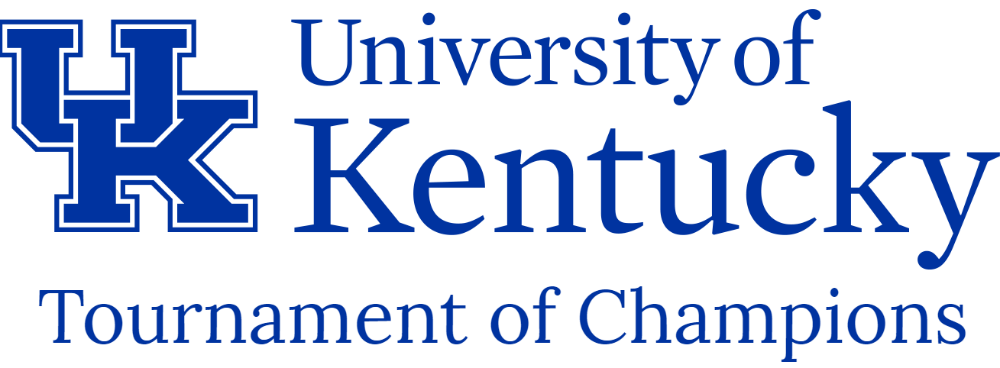 Principal Permission to CompeteNoteEach school must submit a signed letter by the school’s Principal, on official letterhead, indicating that:All the applying students are enrolled at the school, Those students have the school’s permission to compete at the Tournament of Champions representing their school name, and The adults listed are designated as supervising and representing the students for the purposes of the TOC. [You must list at least one adult who will be traveling with the student(s), but you may list additional names for emergency purposes.]You may submit one letter for your entire team as long as the letter contains all the applying students’ names and required adult names.This letter should be signed by the Principal and submitted to UK Debate. It can be mailed to the address below or scanned and emailed to Linda.Barker@uky.edu.Mailing address:Tournament of Championsc/o Linda Barker225 Funkhouser BuildingLexington, KY 40506-0054Sample LanguageThe following students are enrolled at ___________________________ and have permission to compete at the 2020 Tournament of Champions National High School Debate Tournament, in Lexington, Kentucky, representing the school:<list all students applying>.The following adult person or persons are designated as the adults supervising and representing the students for the purposes of this competition:<list at least one adult with cell phone contact information>.Principal NamePrincipal Signature